ASSAINISSEMENT(STEU, réseaux, eaux pluviales (déconnexion, désimperméabilisation et infiltration))Pour solliciter une aide financière de l’agence de l’eau, veuillez adresser votre dossier complet de demande d’aide (comprenant le présent formulaire accompagné de tous les éléments demandés) à votre délégation de rattachement : pour la connaître utilisez la rubrique Coordonnées du site web de l’agence.Avertissements : Seules les demandes d’un montant supérieur à 10 000 € pourront faire l’objet d’une aide financière de l’agence. En sus, les 3 critères suivants doivent être remplis pour les aides aux travaux :- le prix de l’eau facturé aux abonnés des services d’assainissement doit être au minimum de 1 € HT/m3 ;- les données des services d’assainissement doivent être bancarisées dans l’observatoire national des services publics d’eau et d’assainissement (SISPEA) ;- la connaissance du patrimoine des services doit être suffisante pour garantir une gestion durable : l’indice de Connaissance et de Gestion Patrimoniale (ICGP) doit être au minimum de 30 pour l’assainissement.1 – OBJET DE LA DEMANDE (résumé)2 – IDENTIFICATION DU DEMANDEURNom ou Raison Sociale : 	Adresse : 	Code postal: 	 Ville:	N° SIREN/SIRET: 	Tel: …………………..		Courriel : 	Le capital de votre structure est majoritairement détenu par : une ou des structures publiques une ou des structures privéesLe demandeur a-t-il déjà bénéficié d'une aide de l'agence  de l’eau :	Oui 	Non Le demandeur de l’aide agit par délégation ou mandat	Oui 			Non 3 – PERSONNES A CONTACTERNom et prénom : 	Qualité : 	Tel: 		Courriel : 	Nom et prénom : 	Qualité : 	Tel: 		Courriel : 	4 – PRESENTATION DU PROJETIl s’agit : 		d’études		 de travaux/investissements	 d’animation     autre :……	Description synthétique  (contenu, objectifs et livrables) : 	Ces travaux/investissements font-ils suite à un sinistre : 	  	OUI	  NONSi oui, date de l’évènement :	  et fournir l’arrêté de Catastrophe naturelle  Localisation du projet (remplir les 3 champs) :Commune : 	Sous bassin versant du SDAGE : …………………………………………………………………………………….Masse d’eau : 	Etes-vous sur une zone de revitalisation rurale ?                                                                   OUI            I NONContrat : indiquer si le projet est intégré dans un contrat avec l’agence de l’eau : 	Coût prévisionnel :	€      HT -    TTC* (cochez)*Si la demande est sur le TTC, signer l’attestation en volet 7 du présent documentPlanning de réalisation : Date prévisionnelle d’engagement : ……………… de fin :	Plan de financement prévisionnel :5 – LISTE DES PIECES A FOURNIR Pièces générales communes à toute demande d’aide financière :Pièces à fournir et éléments détaillés selon la nature de l’opération :6 – DEMANDE ET ENGAGEMENTJe soussigné (e) (Nom, Prénom) : 	agissant en qualité de 	sollicite une aide financière de l'agence de l'eau Rhône Méditerranée Corse, pour la réalisation du projet objet de la présente demande (pour les collectivités, tenir à disposition la délibération sollicitant l’aide de l’agence de l’eau),atteste que le projet n’est pas engagé,certifie sur l’honneur l’exactitude des renseignements fournis,m’engage à informer l’agence de l’eau en cas de modification du plan de financement ou de toute autre modification du projet tel que décrit ci-dessus et dans les pièces annexées à la présente demande,certifie être en règle au regard de l’ensemble des déclarations sociales et fiscales ainsi que des cotisations et paiements correspondants,m’engage à respecter les obligations règlementaires, notamment à obtenir les autorisations administratives nécessaires à la mise en œuvre de l’opération et à respecter les règles de participation minimale au financement des projets d’investissement portés par des collectivités territoriales (article L1111-10 du code général des collectivités territoriales),certifie avoir pris connaissance des conditions générales et particulières d’intervention de l’agence de l’eau consultable sur le site internet de l’agence de l’eau, et m’engage à assumer les obligations faites au bénéficiaire de l’aide en cas d’attribution,ne fais pas l’objet, de la part de la commission européenne, d’une injonction de récupération d’une aide.A ........................................, le .........................Le demandeur (signature et cachet)7 – ATTESTATION DE NON RECUPERATION DE LA TVA (à joindre obligatoirement au dossier de demande d’aide lorsque le budget est présenté en TTC)Je soussigné (Nom, Prénom) ………………………………………………………………………………...  ……………………………………………………………………………………………………………………  agissant en qualité de (Qualité) ………………………………………………………………………….…..  ……………………………………………………………………………………………………………………  certifie sur l’honneur que (Dénomination complète) ……………………………………………………….. ……………………………………………………………………………………………………………………  ne récupère pas la TVA sur les dépenses à engager au titre du projet (dénomination du projet objet de la demande d’aide)………………………………………………………………………………………………….……………………………………………………………………………………………………………..……… et sollicite l’aide de l’Agence sur un budget prévisionnel qui s’élève à ………………………….. € TTC.A ........................., le .........................Le demandeur (signature et cachet)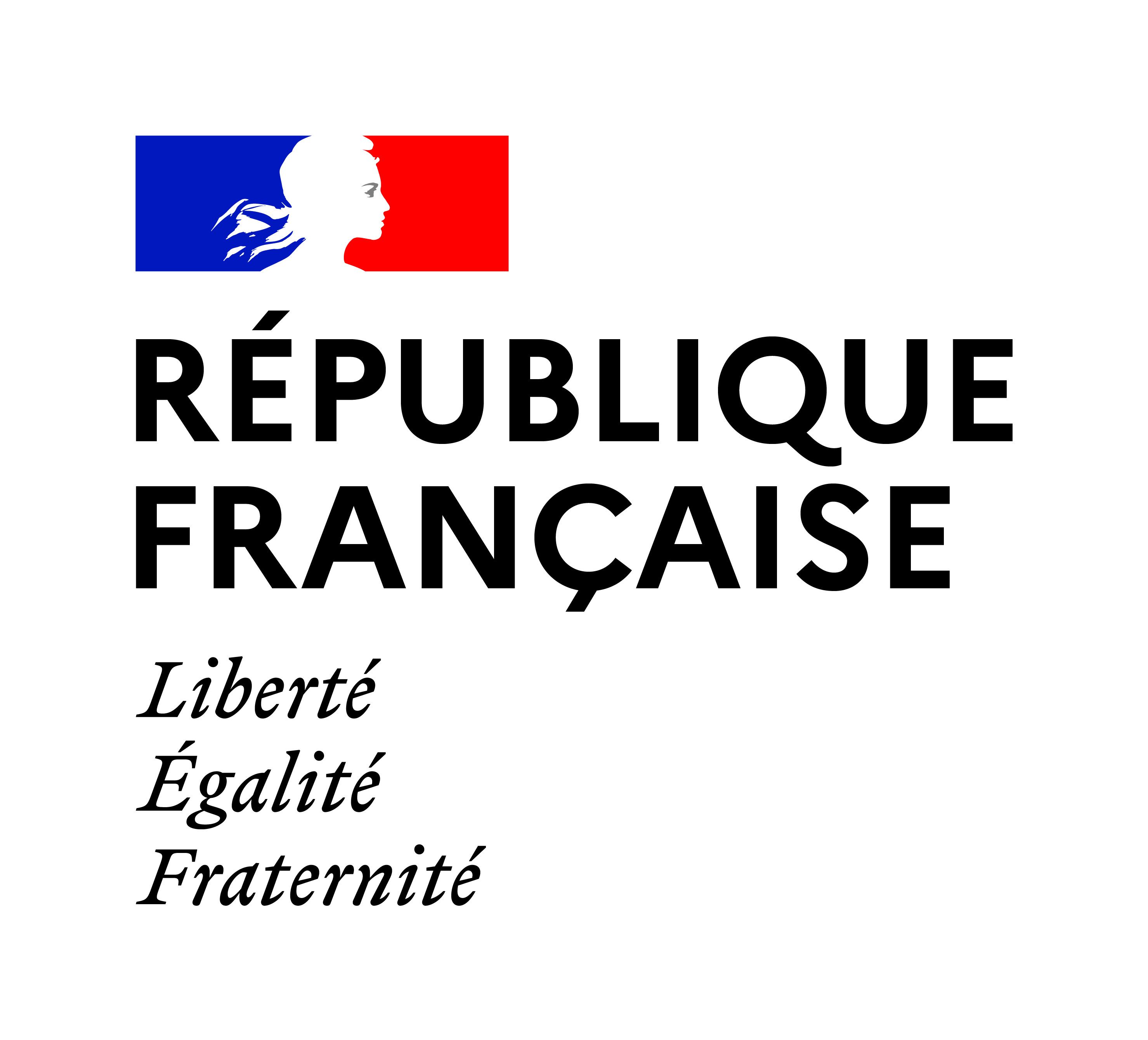 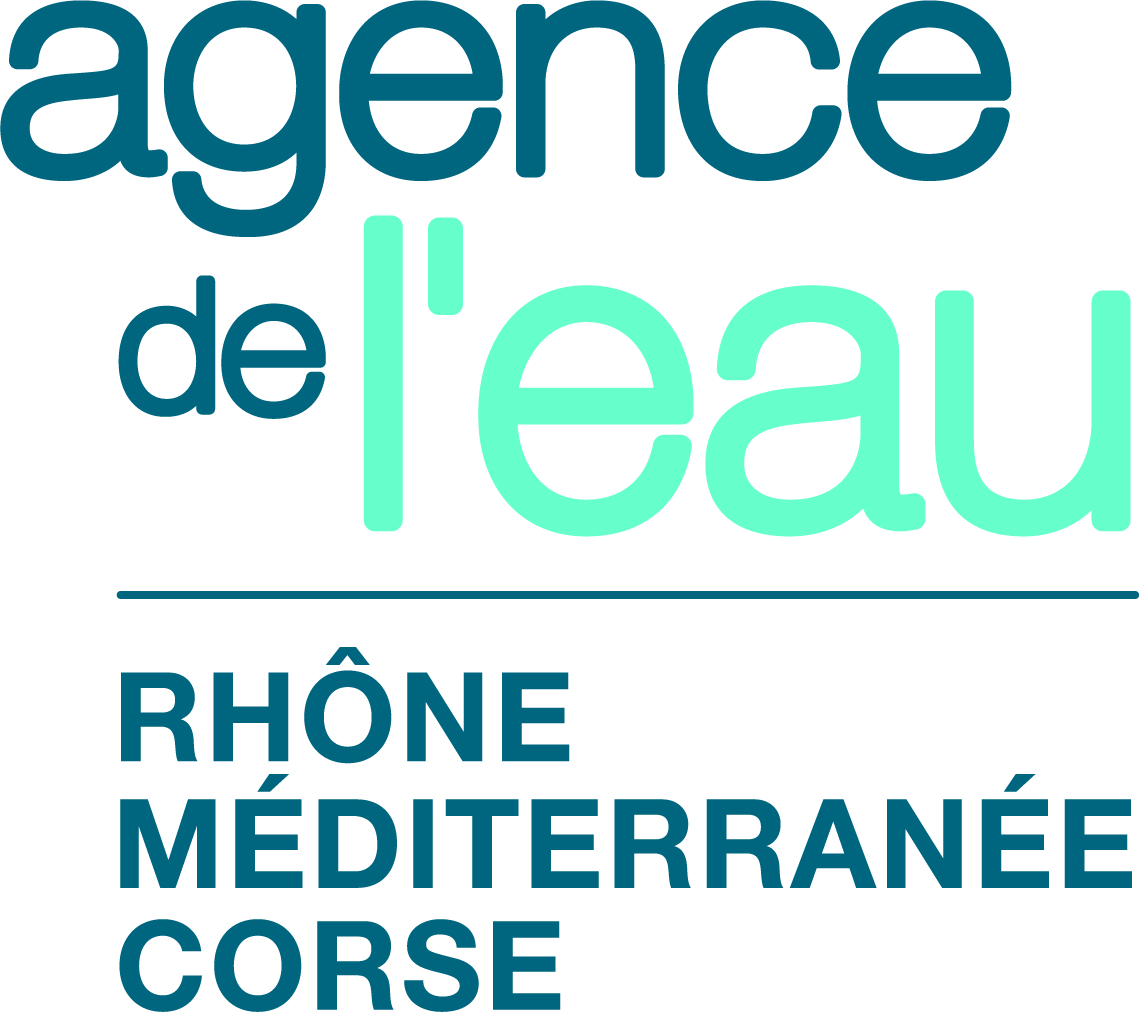 FORMULAIRE DE DEMANDE D’AIDE FINANCIEREDemandeur (nom ou Raison Sociale) :  	Intitulé du projet : 	Coût global du projet : 	Cadre réservé à l’agence de l’eau Rhône Méditerranée CorseDossier reçu le : ……………..…………Date d’enregistrement : ………………………. N° interlocuteur: ………………………. 	 N° de dossier DA : …………………………Dossier complet :        ☐  oui        ☐   nonPièces complémentaires :	- demande effectuée le : 	 	- par : 		- pièces complémentaires reçues le : 	Observations : Si oui, précisez :Pièce à produireJustificatif à joindre Délégation de service publicConvention de versement des aides en cas de gestion déléguée (modèle) Contrat de délégation de service public Délégation de maîtrise d’ouvrageConvention de versement des aides en cas de gestion déléguée (modèle) Convention de délégation de maitrise d’ouvrage Convention de mandat Conventions de mandat entre chaque mandant et le mandataire (modèle)- Autre:........................................................................................................................................................................................ Autre:........................................................................................................................................................................................ Autre:........................................................................................................................................................................................FinanceursMontant de la contribution attendue %Agence de l’eau =…………………………………….Département = ….……………………………………Région = …….……………………………………………Autres (Europe, privés…) …………………………………………………………………………………………………………………………€….……………………………€… ……………………………€… ……………………………€………………………………€……..…%  …..…%   …..…%   … ….%   … ….%   Part d’autofinancement……………………………€…… ….%  Les récépissés attestant du dépôt des données et du remplissage des indicateurs dans SISPEA.Les récépissés attestant du dépôt des données et du remplissage des indicateurs dans SISPEA.Pour les travaux, la copie de la facture d’eau détaillée de la ou des communes concernées par la demande d’aide faisant apparaître les parts communales et intercommunales ; ou la copie de la délibération fixant le prix de l’assainissement et précisant la part fixe annuelle et la part proportionnelle au volume d’eau consommé. A défaut d’un prix de l’eau suffisant, fournir la copie de la délibération affichant une hausse du prix de l’eau satisfaisant les conditions du prix minimum demandé (une facture d’eau sera fournie lors du solde de la demande d’aide).Pour les travaux, la copie de la facture d’eau détaillée de la ou des communes concernées par la demande d’aide faisant apparaître les parts communales et intercommunales ; ou la copie de la délibération fixant le prix de l’assainissement et précisant la part fixe annuelle et la part proportionnelle au volume d’eau consommé. A défaut d’un prix de l’eau suffisant, fournir la copie de la délibération affichant une hausse du prix de l’eau satisfaisant les conditions du prix minimum demandé (une facture d’eau sera fournie lors du solde de la demande d’aide).En cas de première demande d’aide ou de modification :En cas de première demande d’aide ou de modification :Pour les Etablissements Publics de Coopération Intercommunale (EPCI), joindre une copie des statuts et arrêté préfectoral associé.Pour tous, joindre un extrait de la situation au répertoire SIREN/SIRETPour les demandeurs d’aide agissant par délégation ou mandat, fournir les pièces prévues au volet 2Pour les demandeurs d’aide agissant par délégation ou mandat, fournir les pièces prévues au volet 2Zonage assainissement collectif, non-collectif et pluvialZonage assainissement collectif, non-collectif et pluvialPour les associations loi 1901, le formulaire CERFA dument complétéPour les associations loi 1901, le formulaire CERFA dument complétéNATURE D’OPERATIONDOCUMENTS A FOURNIR (cochez si fourni)DOCUMENTS A FOURNIR (cochez si fourni)5.1. ETUDESEléments communs à tout type d’étudesCahier des charges de l’étudeExemples : diagnostic global de l’assainissement, schéma directeur, étude temps de pluie, études relatives à la structuration des services publics AE : tarification, regroupement de collectivités, gestion patrimoniale, récupération de matière5.1. ETUDESEléments communs à tout type d’étudesEstimation des coûts des études et des coûts des missions d’assistance (à maîtrise d’ouvrage, à maîtrise d’œuvre) 5.1. ETUDESEléments communs à tout type d’étudesAvertissement :Pour le solde financier des études (essais, mesures ou expériences), le titulaire est tenu de transmettre les données sous forme électronique (y compris les données brutes en format exploitable) et de fournir un exemplaire au moins du rapport papier, un exemplaire en pdf autorisant la recherche plein texte ainsi que les autres fichiers numériques. Il l’accompagne d'un résumé.En application des articles L 124.1 à L 124.8 du Code de l’environnement, les résultats de l’étude devront être mis à disposition du public (hors données confidentielles énumérées par la Convention D’Aarhus) et publiés sur documentation.eaufrance.fr.NATURE D’OPERATIONDOCUMENTS A FOURNIR (cochez si fourni)DOCUMENTS A FOURNIR (cochez si fourni)5.2. TRAVAUXEléments communs à tout type de travauxUn dossier d’avant-projet comprenant à minima :Un dossier d’avant-projet comprenant à minima :5.2. TRAVAUXEléments communs à tout type de travauxMémoire explicatif : état initial, principaux problèmes rencontrés, contexte, rapports des études réalisées, volets réglementaire et environnemental (avis du service de police de l’eau, avis de l’ARS, avis du CODERST…), volets techniques et financiers, motivation de la démarche, objectifs de l’opération et évaluation des résultats attendus des travaux entrepris : vis à vis du milieu récepteur,5.2. TRAVAUXEléments communs à tout type de travauxDescription des études préalables aux travaux prévues : levers topographiques, étude des raccordements à la parcelle, étude géotechnique, etc.5.2. TRAVAUXEléments communs à tout type de travauxEchéancier de réalisation, détaillant les différentes phases de l’opération5.2. TRAVAUXEléments communs à tout type de travauxDétail du coût du projet (par grand poste, ou selon détail estimatif)5.2. TRAVAUXEléments communs à tout type de travauxDescription technique du projet (contenu, modalités d’implantation, caractéristiques techniques,…)5.2. TRAVAUXEléments communs à tout type de travauxPlans du projet (échelle comprise entre 1/2000 et 1/5000) où figurent le schéma et les caractéristiques des principaux ouvrages existants et projetés (s’ils sont connus, les coordonnées des ouvrages en LAMBERT 93)5.2. TRAVAUXEléments communs à tout type de travauxRenseigner le prix (HT et hors redevances, en €/m3) pour l’assainissement, calculé comme suit : [Part fixe (HT) + 120*part variable (HT/m3)] / 120 =                        € HT/m3La « part fixe » correspond à l’abonnement annuel (HT).La « part variable » correspond au prix unitaire (HT/m3), qui est multiplié par la consommation réelle annuelle pour une facture réelle. ELEMENTS SPECIFIQUES RELATIFS AUX NATURES D’OPERATION 5.1. ETUDES ET 5.2. TRAVAUXELEMENTS SPECIFIQUES RELATIFS AUX NATURES D’OPERATION 5.1. ETUDES ET 5.2. TRAVAUXA – Eaux pluviales : déconnexion, désimperméabilisation des sols et infiltration- Nature des travaux de  déconnexion :	 réutilisation  infiltration(1)(1)Si infiltration, réalisez-vous également une opération de désimperméabilisation des sols ? oui      non   - Précisez si les eaux pluviales sont actuellement collectées par un réseau :  pluvial strict   	 unitaire- Surface active déconnectée ou désimperméabilisée (m²) : …………………………………………………- Volume déconnecté(2) (m3) : …………………………………………………(2) Précisez l'unité (m³/an, par épisode de pluie, avant déversement, pour pluie moyenne mensuelle...)- Quelles sont l’intensité (mm) et l’occurrence de la pluie prises en compte afin de dimensionner l’ouvrage ? : …………………………………………………- Coefficient K de perméabilité du sol (m/s) : ………………………………………………B – Réseaux d’assainissement- Nature des travaux :	 Réhabilitation  séparatif  unitaire   réutilisation des eaux usées traitées- Linéaires (ml) et diamètres (mm) principaux du réseau :…………………………………………………………………………………….……………………………………………………………………………………- Nombre d’EH (ou de kg/j de DBO5) transporté par le réseau : ……………………………………- Volume utile du bassin de stockage des eaux pluviales/unitaires (m3) projeté : …………………………… ……………………………………………………………………………………………….………………………………………- Dimensionnement de l’ouvrage de traitement destinataire, et justificatif de sa capacité à recevoir la pollution supplémentaire liée à ces travaux :…………………………………………………………………………… - Pour les opérations d’un montant supérieur à 150 000 € HT : délibération par laquelle le maître d’ouvrage s’engage à respecter la charte qualité des réseaux d’assainissement (voir en annexe le modèle de texte à insérer dans une délibération)Avertissement relatif au solde des aides aux travaux de réseaux d’assainissement :Pour toutes les opérations de travaux de réseaux, l’Agence exige pour le versement du solde de l’aide, la production d’un certificat signé du maître d’ouvrage et de son maître d’œuvre, attestant des résultats satisfaisants des essais préalables à la réception des ouvrages et de leur réalisation conforme à la règlementation (voir note explicative et modèle de certificat en annexe)Pour les opérations d’un montant supérieur ou égal à 150 000 € HT, l’Agence exige l’engagement, par délibération, du maître d’ouvrage, à respecter la Charte Qualité nationale des réseaux d’assainissement ou le cas échéant sa déclinaison régionale.Cet engagement implique que le titulaire est tenu de fournir, lors de contrôles effectués par l’agence de l’eau (ou son mandataire) à l’occasion du solde de l’aide ou dans les 5 années suivantes, les documents énumérés ci-après : étude géotechnique documentaire ou rapport d’investigation géotechnique, cadre de mémoire technique (joint au DCE) et plans de récolement des ouvrages aidés.Toute absence de ces pièces pourra entraîner une réduction de l’aide financière.C – Ouvrage de traitement (STEU)- Nature des travaux :	 création  	réhabilitation/extensionmise en place d’un traitement plus poussé réutilisation des eaux usées traitées    récupération de matièreproduction d’énergie- Nom de la STEU : ………………………………………………………………- Capacité nominale de la STEU existante(EH ou kg/DBO5/j) :  ……………………………………….…………….- Capacité nominale de la STEU et projetée (EH ou kg/DBO5/j) : ……………………………………….……………- Nombre d’équivalents habitants EH concernés par le projet (EH ou kg/DBO5/j)): ……………………………………………………………………..- Débits caractéristiques (pointe, temps sec, temps de pluie) : .…………………………………………………………………………………..………………………………………………………………………………………- Existence d’un Plan Régional d’élimination des déchets (filière boues) : 	 oui	non- Existence de préconisations sur les unités de traitement des boues à mettre en place 	oui	nonprécisez : ………………………………………………………………………D – Gestion patrimoniale (équipements réseaux intelligents)- Nombre d’habitants du service concerné (définition DGF défini par l’article L.2334-2 du CGCT)  : ……………………………………NATURE D’OPERATIONDOCUMENTS A FOURNIR ET ELEMENTS DETAILLESDOCUMENTS A FOURNIR ET ELEMENTS DETAILLES5.3. MISSIONS D’ANIMATIONPour les missions annuelles de nature pérenne : remplir la feuille de route technique et financière définissant les objectifs de l’année et les montants des dépenses.Pour les missions ponctuelles : joindre une note technique précisant les objectifs, le contenu détaillé, le cahier des charges, les modalités de réalisation et les indicateurs de suivi.Détaillez pour les missions d’animation :Date de début : ……….................. Date de fin : ..............................Nombre de personnes réalisant les missions : ……………… Durée des missions : …..… jours (indiquer le nombre de jours homme, par exemple : missions réalisées sur 5 jours par 2 personnes, durée des missions = 10 jours)NB : les missions d’encadrement et de coordination administrative interne ne sont pas éligibles.Pour les missions annuelles de nature pérenne : remplir la feuille de route technique et financière définissant les objectifs de l’année et les montants des dépenses.Pour les missions ponctuelles : joindre une note technique précisant les objectifs, le contenu détaillé, le cahier des charges, les modalités de réalisation et les indicateurs de suivi.Détaillez pour les missions d’animation :Date de début : ……….................. Date de fin : ..............................Nombre de personnes réalisant les missions : ……………… Durée des missions : …..… jours (indiquer le nombre de jours homme, par exemple : missions réalisées sur 5 jours par 2 personnes, durée des missions = 10 jours)NB : les missions d’encadrement et de coordination administrative interne ne sont pas éligibles.5.3. MISSIONS D’ANIMATIONPour les missions réalisées en régie :Coût journalier chargé de la (ou des) mission(s) :…………….… €/j (salaire brut + charges patronales/j) Donnée(s) à indiquer dans la feuille de route technique et financière (lien ci-dessus)Nombre de jours : …..… jours (indiquer le nombre de jours homme)Nombre de jours travaillés par an : …..… jours 5.3. MISSIONS D’ANIMATIONPour les prestations externes d’animation :L’action est effectuée par (organisme / service / structure) : ……………………………………………………………………………………………….……………………………………………………………………………………Prix de revient d’une journée d’animation : ………….… €/jCoût de la prestation : …………………..……€   HT -    TTCNombre de jours : …..… jours (indiquer le nombre de jours homme)Joindre le détail des dépenses5.3. MISSIONS D’ANIMATIONCoûts spécifiques nécessaires à la réalisation des missions (non inclus dans le fonctionnement courant, par exemple : locations de salles, honoraires d’intervenants extérieurs, matériel de mesure)Détail des coûts spécifiques :……………………………………………………… ………………………………………………………………………………………………………………………………………………………………………………… Coût :……………………………… €   HT -    TTC Joindre le détail des dépenses5.3. MISSIONS D’ANIMATIONInvestissements matériels nécessaires au démarrage des missions pérennes d’animation : Si justifiés, ils pourront être aidés pour une période de 5 ans en une ou plusieurs fois durant les 3 premières années.Détail des investissements :………………………………………………………… ………………………………………………………………………………………………………………………………………………………………………….Coût :………………………………………… €   HT -    TTCNombre d’ETP concernés par l’investissement : …..…  ETPJoindre le détail des dépensesNATURE D’OPERATIONDOCUMENTS A FOURNIR ET ELEMENTS DETAILLESDOCUMENTS A FOURNIR ET ELEMENTS DETAILLES5.4. ACTIONS DE COMMUNICATIONJoindre une note technique précisant les objectifs, le contenu détaillé, le cahier des charges, les publics cibles, les  modalités de réalisation et les indicateurs de suivi de l’action.Détaillez pour les actions de communication :Date de début : .......................... Date de fin : ...........................Nombre de personnes réalisant les actions : ……………… Pratiques tarifaires éventuelles appliquées aux bénéficiaires des actions (participation financière des bénéficiaires ? sur quelles bases ? barèmes ? …) : …………………………………..……………………………………………………… ………………………………………………………………………………………………………………………………………………………………………………………………….Recette prévisionnelle :…………………… €NB : les missions d’encadrement et de coordination administrative interne ne sont pas éligibles. Joindre une note technique précisant les objectifs, le contenu détaillé, le cahier des charges, les publics cibles, les  modalités de réalisation et les indicateurs de suivi de l’action.Détaillez pour les actions de communication :Date de début : .......................... Date de fin : ...........................Nombre de personnes réalisant les actions : ……………… Pratiques tarifaires éventuelles appliquées aux bénéficiaires des actions (participation financière des bénéficiaires ? sur quelles bases ? barèmes ? …) : …………………………………..……………………………………………………… ………………………………………………………………………………………………………………………………………………………………………………………………….Recette prévisionnelle :…………………… €NB : les missions d’encadrement et de coordination administrative interne ne sont pas éligibles. 5.4. ACTIONS DE COMMUNICATIONPour les actions réalisées en régie :Intitulé de la prestation : ………………………………………………………….. …………………………………………………………………………………………………………………………………………………………………….………………Coût journalier chargé de la (ou des) actions(s) : ………….… €/j (salaire brut + charges patronales)Nombre de jours : …..… jours (indiquer le nombre de jours homme, par exemple : mission réalisée sur 5 jours par 2 personnes, durée de la mission = 10 jours)Joindre une attestation de dépenses des prestations en régie selon ce modèle.5.4. ACTIONS DE COMMUNICATIONPour actions réalisées par prestations externes :Intitulé de la prestation : …………………………………………………………. ………………………………………..……………………………………………………………………………………………………………………………………………L’action est effectuée par (organisme / service / structure) : …………… .……………………………………………….……………………………………………………………………………………………………………………………………Prix de revient d’une journée : ………….… €/jNombre de jours : …..… jours (indiquer le nombre de jours homme, par exemple : mission réalisée sur 5 jours par 2 personnes, durée de la mission = 10 jours)Coût de la prestation : ………………….…€   HT -    TTCJoindre le détail des dépenses5.4. ACTIONS DE COMMUNICATIONDépenses externes liées à l’organisation et la mise en œuvre du projet :Par exemple : réalisation de supports et outils, locations de salles, honoraires d’intervenants extérieurs, routage, impressionsNature des supports, outils, documents proposés : …………………………... …………………………..………………………………………………………………………………………………………………..………………………………………….Détail des coûts : ……………………………………………………………………. ………………………………………..…………………………………………………………………………………………………………………………………………… Montant :……………………………… €   HT -    TTCJoindre le détail des dépenses